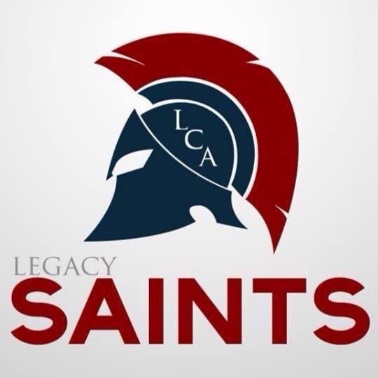      Legacy Christian Academy   Applying for AdmissionLegacy Christian Academy uses an online application process to make applying as simple as possible.  When you are ready to apply, follow the steps below:Schedule a tour by calling the Admissions office at 540-877-7736 or email Admissions@legacychristian-academy.com  to see our school and meet our principal.Schedule a “Shadow Day” for your child to spend the day with us (optional) if school is in session.Go to www.legacychristian-academy.com At the top, click on “Admissions”Click “Enroll Now”Fill in the information to “Create an Account”.Log in to your account and “Create a New Student Application” for your child.You will then have the flexibility to log in and out of your account and access your open application.After submitting the application, you receive a confirmation email with further instructions to finish enrolling your child.Once enrolled, you will receive a Welcome Packet via email.  When that is completed, your child will be officially enrolled.You will be able to track online your admissions status by logging into your account.  There you will be able to print the completed application, monitor when the school receives supplemental application forms, and if necessary, reprint the supplemental forms.We look forward to receipt of your child’s application.  Please contact the Admissions office at Admissions@legacaychristian-academey.com or 540-877-7336 with any questions regarding your online application and enrollment.Please note that we will need your child’s birth certificate and immunization records in order to complete enrollment. Legacy Christian Academy admits students of any race, color, national and ethnic origin to all the rights, privileges, programs, and activities generally accorded or made available to students at the school.  LCA does not discriminate on the basis of race, color, nationals and ethnic origin in administration of its educational policies, admissions policies, scholarship and loan programs, and athletic and other school-administered programs.LCA is a religious institution providing an education in a distinct Christian environment, and it believes that its biblical role is to work in conjunction with the home to mold students to be Christlike.  On those occasions in which the atmosphere or conduct within a particular home is counter to or in opposition to the biblical lifestyle the school teaches, the school reserves the right, within its sole discretion, to refuse admission of any applicant or to discontinue enrollment of any student.  This includes, but is not limited to, living in, condoning, or supporting sexual immorality; practicing homosexual lifestyle or alternative gender identity; promoting such practices; or otherwise having the inability to support the moral principles of the school (Leviticus 20:13, Romans 1:27, Matthew 19:4-6)